ACLK & LCLK Clock Fanout UnitsSome general notes on the Fiber and Local Fanout units planned for use distributing ACLK and LCLK around the Fermilab accelerator complex on new single-mode fiber links.LCLK & ACLK650 MHz base transmission frequency48 bit data + start bit + parity bitModified Manchester encodingTransmitted on single mode fiberLC type fiber connections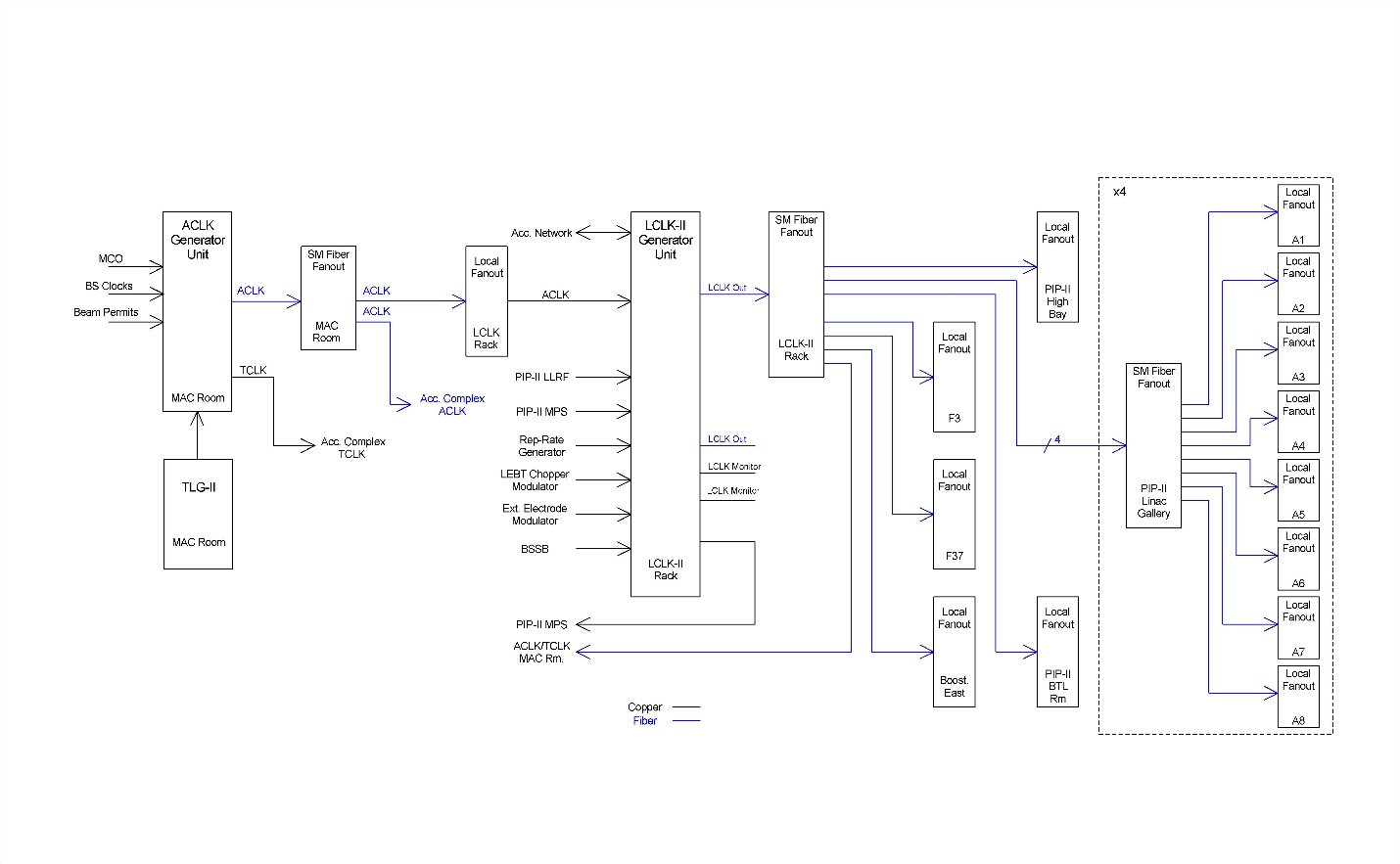 Fiber Fanout UnitSingle mode fiber receiver/transmitter chassis providing fanout of fiber clock signals for distribution around PIP-II and accelerator complex.Local Fanout UnitClock fanout unit with single mode fiber receiver and copper output channels for distributing clock signals locally to decoder hardware.The PIP-II Timing System design requirements:Highly reliable, fail-safe operationCompatible with the staged PIP-II commissioningCapable of logging and time stamping all changes of its stateRestricted, documented privileges to access and modify configurationsExpandable to support modifications and future upgrades such as new operational scenarios without major modificationsStandard encoding scheme (Modified Manchester)Base transmission frequency of 650 MHz (allows phase locking to both 162.5 MHz & 10 MHz references)The system shall have console-based application interfacesThe system shall have a device databaseThe system shall have a console-based diagnostic applicationGeneral Fanout Unit RequirementsSystem hardware shall be 19” rack mountable or be capable of installation in 19” rack mountable commercial crates (VME, ATCA, uTCA, etc.)System hardware units shall utilize 120VAC 60 Hz equipment rack powerSystem hardware shall be installed in temperature & humidity controlled electronics spacesSystem hardware shall support firmware updatingSystem hardware shall utilize Gigabit Ethernet (1000BaseT) networking or betterFiber Fanout Unit RequirementsFiber Fanout Unit shall support a rear panel, single mode fiber input transceiver with LC connectorFiber Fanout Unit shall support a minimum of 8 rear panel, single mode fiber output transceivers with LC connectorsFiber Fanout Unit shall support a front panel LEMO, TTL into 50 ohms input monitor Fiber Fanout Unit shall support a minimum of 10 front panel LEDsPowerInput Signal StatusOutput Signal Status Fiber Fanout UnitThe PIP-II Fiber Fanout unit design is expected to be a 19” rack mountable 1-U chassis with the clock inputs and outputs on the rear panel and ethernet port, indicator LEDs and an input clock monitor output on the front. Planned to be used for ACLK and LCLK distribution for PIP-II and ACORN. Unit status information to be made available to the system device database via network connection.Rear panel power input (120VAC 60Hz) with power switch and fuseFront Panel Power LED (green)Rear Panel Clock Input single mode fiber transceiver with LC connectorsInput clock signal reflected back to clock source via transmitterInput clock signal monitored for signal present statusSignal status indicated on front panel LED (green)Signal status made available to control system via networkRear Panel Clock Output single mode fiber transceiver with LC connectors (8 min)Transceiver input monitored for return signal presentSignal status indicated on front panel LEDs (green)Signal status made available to control system via networkFront Panel RJ-45 Ethernet PortSupport for Gigabit Ethernet (1000BaseT)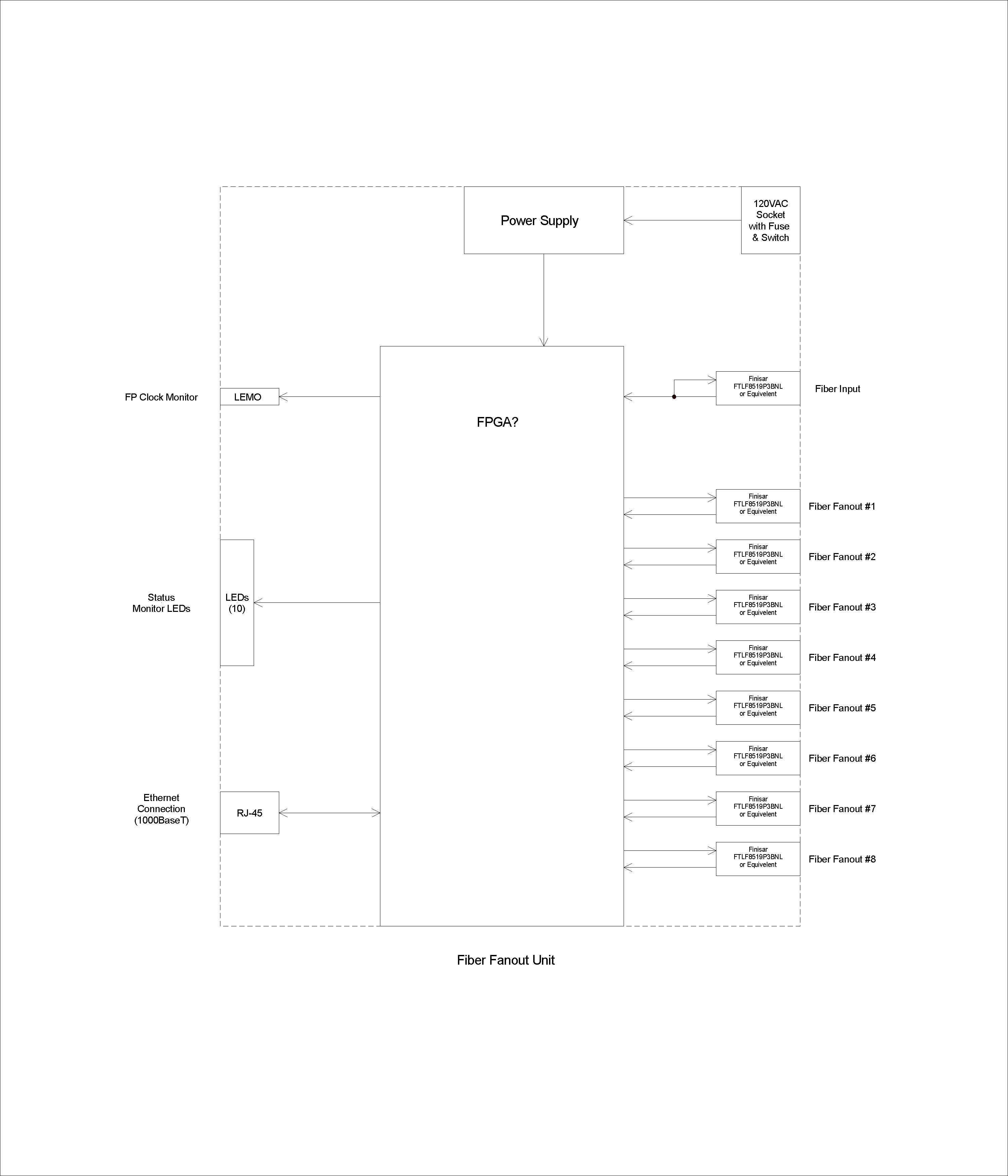 Local Fanout Unit RequirementsLocal Fanout Unit shall support a rear panel, single mode fiber input transceiver with LC connectorLocal Fanout Unit shall support a minimum of 16 rear panel copper outputsLocal Fanout Unit shall support a front panel LEMO, TTL into 50 ohms input monitorLocal Fanout Unit shall support a minimum of 18 front panel LEDsPowerInput Signal StatusOutput Signal Status 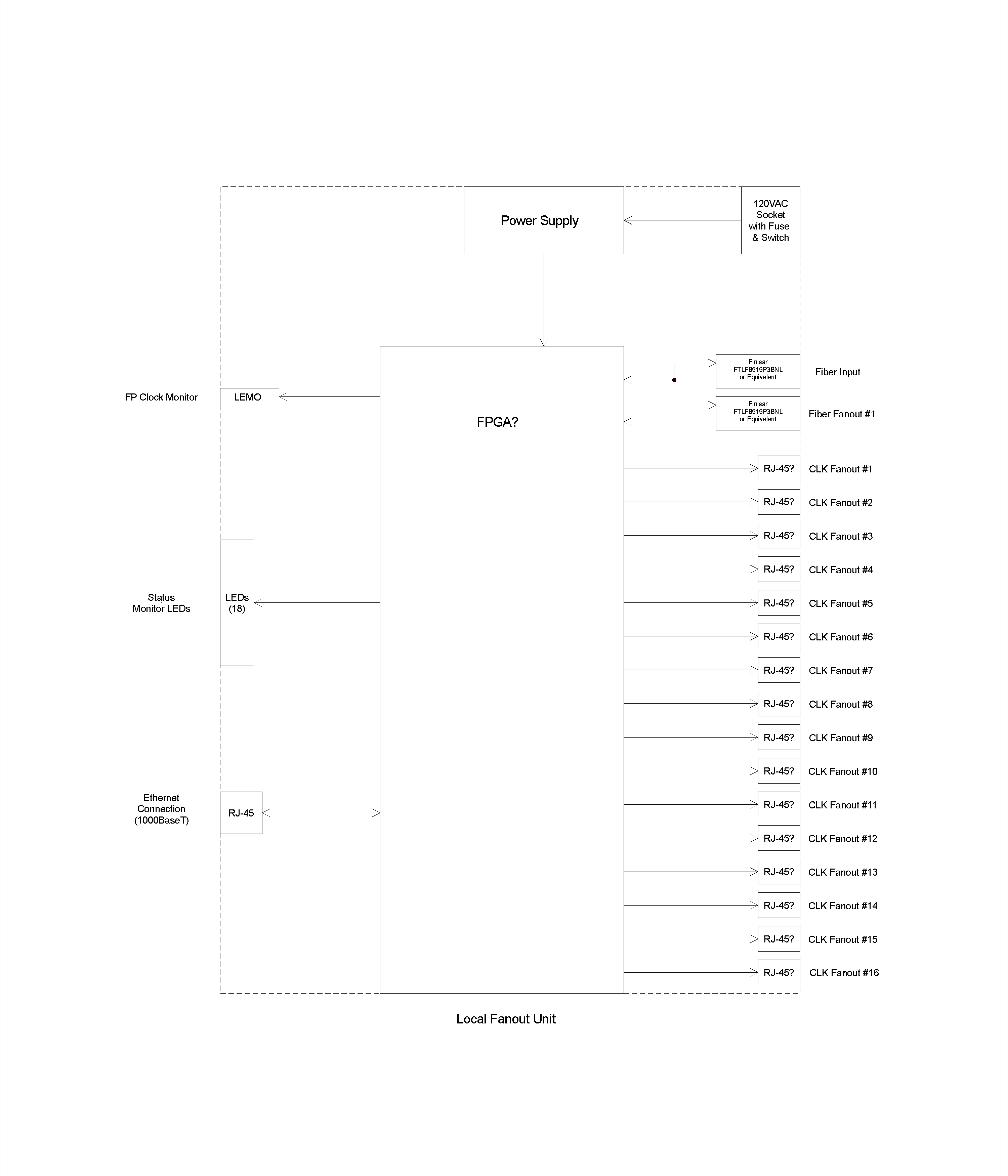 Local Fanout UnitThe PIP-II Local Fanout unit design is expected to be a 19” rack mountable 1-U chassis with the clock inputs and outputs on the rear panel and ethernet port, indicator LEDs and an input clock monitor output on the front. Planned to be used for local ACLK and LCLK distribution for PIP-II and ACORN. Unit status information to be made available to the system device database via network connection.Rear panel power input (120VAC 60Hz) with power switch and fuseFront Panel Power LED (green)Rear Panel Clock Input single mode fiber transceiver with LC connectorsInput clock signal reflected back to clock source via transmitterInput clock signal monitored for signal present statusSignal status indicated on front panel LED (green)Signal status made available to control system via networkRear Panel Clock Output (RJ-45 connectors?) (16)Signal status indicated on front panel LEDs (green)Signal status made available to control system via networkFront Panel RJ-45 Ethernet PortSupport for Gigabit Ethernet (1000BaseT)